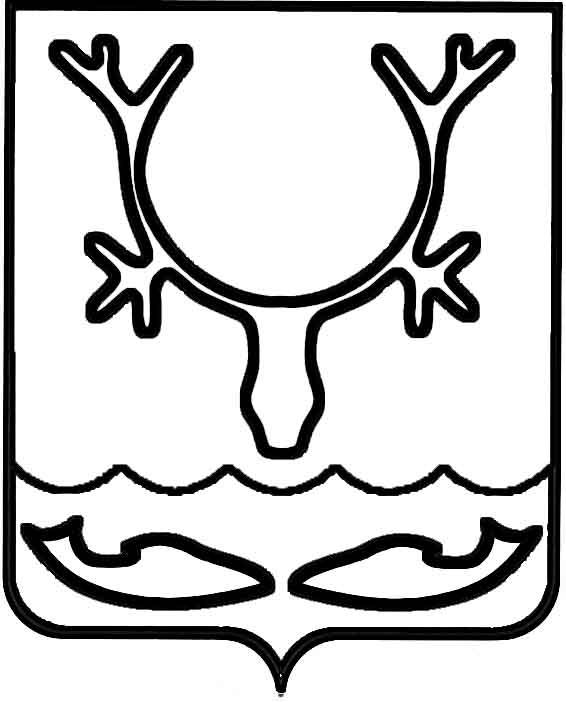 Администрация МО "Городской округ "Город Нарьян-Мар"ПОСТАНОВЛЕНИЕот “____” __________________ № ____________		г. Нарьян-МарО внесении изменений в постановление Администрации МО "Городской округ "Город Нарьян-Мар" от 09.11.2017 № 1256 "Об утверждении Положения "О комиссии по выделению разовой материальной помощи гражданам – жителям МО "Городской округ "Город Нарьян-Мар", оказавшимся в трудной жизненной ситуации"В соответствии с пунктом 5 статьи 20 Федерального закона № 131-ФЗ 
"Об общих принципах организации местного самоуправления в Российской Федерации", пунктом 4 статьи 7 Устава муниципального образования "Городской округ "Город Нарьян-Мар", в целях реализации муниципальной программы "Поддержка отдельных категорий граждан муниципального образования "Городской округ "Город Нарьян-Мар", утвержденной постановлением Администрации МО "Городской округ "Город Нарьян-Мар" от 31.08.2018 № 585, Администрация МО "Городской округ "Город Нарьян-Мар"П О С Т А Н О В Л Я Е Т:1.	Внести в постановление Администрации МО "Городской округ "Город Нарьян-Мар" от 09.11.2017 № 1256 "Об утверждении Положения "О комиссии 
по выделению разовой материальной помощи гражданам – жителям МО "Городской округ "Город Нарьян-Мар", оказавшимся в трудной жизненной ситуации" следующие изменения:1.1.	Преамбулу постановления изложить в новой редакции:"В соответствии с пунктом 5 статьи 20 Федерального закона № 131-ФЗ 
"Об общих принципах организации местного самоуправления в Российской Федерации", пунктом 4 статьи 7 Устава муниципального образования "Городской округ "Город Нарьян-Мар" Администрация МО "Городской округ "Город Нарьян-Мар"П О С Т А Н О В Л Я Е Т:".1.2.	Пункт 1.1. Положения о комиссии по выделению разовой материальной помощи гражданам – жителям МО "Городской округ "Город Нарьян-Мар", оказавшимся в трудной жизненной ситуации (далее – Положение), изложить в новой редакции:"1.1. Комиссия по выделению разовой материальной помощи гражданам, зарегистрированным по месту жительства на территории МО "Городской округ "Город Нарьян-Мар", оказавшимся в трудной жизненной ситуации (далее – комиссия), создана в целях рассмотрения заявлений граждан, оказавшихся в трудной жизненной ситуации в текущем финансовом году. Настоящий Порядок разработан              в целях реализации муниципальной программы "Поддержка отдельных категорий граждан муниципального образования "Городской округ "Город Нарьян-Мар".".1.3.	Абзац третий пункта 3.4. Положения изложить в новой редакции:"- отсутствия денежных средств, предусмотренных муниципальной программой МО "Городской округ "Город Нарьян-Мар" "Поддержка отдельных категорий граждан муниципального образования "Городской округ "Город Нарьян-Мар".".1.4.	Приложение № 1 к Положению о комиссии по выделению разовой материальной помощи гражданам – жителям МО "Городской округ "Город Нарьян-Мар", оказавшимся в трудной жизненной ситуации, изложить в новой редакции (Приложение).2.	Настоящее постановление вступает в силу с 01.01.2019 и подлежит официальному опубликованию.Приложениек постановлению Администрации МО"Городской округ "Город Нарьян-Мар"от 11.09.2018 № 607"Приложение № 1к Положению о комиссиипо выделению разовойматериальной помощи гражданам – жителям МО "Городской округ"Город Нарьян-Мар", оказавшимсяв трудной жизненной ситуацииЗаключениеоб итогах проверки документов, представленных заявителем в целях оказания ему разовой материальной помощи, предусмотренной муниципальной программой МО "Городской округ "Город Нарьян-Мар" "Поддержка отдельных категорий граждан муниципального образования "Городской округ" Город Нарьян-Мар"  1. Фамилия, имя, отчество _______________________________________________    2. Дата рождения ________________________________________________________    3. Данные паспорта, кем и когда выдан паспорт ______________________________    4.  Адрес фактического места проживания  (места регистрации в случае    регистрации  по другому адресу) ___________________________________________    5.  Количество  членов семьи в соответствии с данными справки о составе    семьи (человек) __________________________________________________________    6. Дата поступления обращения (заявления) в комиссию _______________________".1109.2018607Глава МО "Городской округ "Город Нарьян-Мар" О.О.Белак